Last Updated: April 4th, 2018I. EducationPh.D. in Production and Operations Management 		  of , The  of  at , .Major Field: Production and Operations ManagementMinor Fields: Operations Research and StatisticsDates: September 1992 - December 1996Dissertation: "A Methodology for Designing Effective Value Chains"M.S in Industrial and Manufacturing Systems Engineering The  of  at , . Concentration: ManufacturingDates: September 1990 - May 1992Project: "A Dual-Card Kanban Simulation Model for JIT Production"B.S in Mechanical Engineering 				 Andhra, India, Dates: June 1985 - June 1989 II. Work ExperienceProfessor of Operations and Supply Chain ManagementDepartment of Supply Chain Management, Eli Broad Graduate School of Management, Michigan State University, East Lansing, Michigan 48824, Fall 2006 – presentFulbright-Hanken Distinguished Chair, Fulbright Scholar Program, The United States Department of State Bureau of Educational and Cultural Affairs, 2016-2018Professor-Honorary Visiting Professorial FellowDepartment of Management and Marketing, The University of Melbourne, Melbourne, Victoria 3010, Australia, January 2016 – presentAdvisory Board Member- Idaho National Laboratory and Ecostrat- Project: National Standards to Quantify Bioenergy Supply Chain Risk- Funded by US Department of Bioenergy Technologies Office, October 2016- Present Associate Professor of Operations and Supply Chain ManagementDepartment of Supply Chain Management    of Management, ,, Fall 2000 – Summer 2006 (tenured in Fall 2002)Assistant Professor of Operations ManagementDepartment of Information Systems and Sciences	  of Business, , Teaneck, New Jersey 07666, Fall 1997 – Summer 2000Visiting Assistant Professor of Operations Management  Department of Information Systems and Operations Management            	 College of Business, The University of Texas at Arlington, Arlington, Texas, Fall 1996 – Summer 1997III. Research2016-2018 Fulbright Hanken Distinguished Chair, Fulbright Scholar Program, The United States Department of State Bureau of Educational and Cultural Affairs.  Visit to Hanken School of Economics, ranked 5th in global university ranking on research and research linkages (https://www.hanken.fi/en/news/hanken-ranks-fifth-global-university-ranking-research-and-research-linkages)Citations as of April 2018: 8063; H-index: 43; i-10 index: 72; RG Score: 35.07Ranked as a top 20 researcher (rank # 17) worldwide in terms of the impact of my work in the domain of data envelopment analysis (Liu, J.S., Lu, Y. Y., Lu, W.M., and Lin, B.J. Data Envelopment Analysis 1978-2010: A Citation-Based Literature Survey, OMEGA, 41, pp. 3-15, 2013)Ranked as a top 100 researcher (top 1%) worldwide in the area of operations management in terms of publications in elite journals (Shang, G., Saladin, B., Fry, T., and Donohue, J. “Twenty-Six Years of Operations Management Research (1985 – 2010): Authorship Patterns and Research Constituents in Eleven Top Rated Journals,” International Journal of Production Research, 53(20), pp. 6161 – 6197, 2015)Chosen as one of the 55 distinguished scholars to contribute to the special issue ‘55 outstanding scientists in Production Research for the 55th anniversary of the International Journal of Production Research’, to present visions of the history, cutting edge scientific results published in IJPR since 1961, emerging research directions and more promising perspectives in Production Research.Refereed Journal PublicationsSupply Risk"Models for Supplier Selection and Risk Mitigation: A Holistic Approach", Jiho Yoon, Srinivas Talluri, Hakan Yildiz, and William Ho, forthcoming in International Journal of Production Research, 2018."Cultural Challenges in Mitigating International Supply Chain Disruptions", Richard Kraude, Sriram Narayanan, Srinivas Talluri, Prakash Singh, and Kajewara Takehisa, forthcoming in IEEE Engineering Management Review, 2018."Investigating the Effects of Lead-Time Uncertainties and Safety Stocks on Logistical Performance in a Border-Crossing JIT Supply Chain", Wenming Chung, Srinivas Talluri, and Gyöngyi Kovács, Computers and Industrial Engineering, vol. 118, pp. 440-450, 2018.  "Multi-Objective Capital Allocation for Supplier Development under Risk", Kamil J. Mizgier, Joseph Pasia, and Srinivas Talluri, International Journal of Production Research, vol. 55, no. 18, pp. 5243-5258, 2017."Risk Management Strategies in Transportation Capacity Decisions: An Analytical Approach", Jiho Yoon, Hakan Yildiz, and Srinivas Talluri, Journal of Business Logistics, vol. 37, no. 4,  pp. 364-381, 2016."Reliable Supply Chain Network Design", Hakan Yildiz, Jiho Yoon, Srinivas Talluri, and William Ho, Decision Sciences Journal, vol. 47, no. 4, pp. 661-698, 2016. "A Decision Framework to Mitigate Supply Chain Risks: An Application in the Offshore Wind Energy Industry", Riccardo Mogre, Srinivas Talluri, and Federico D’Amico, IEEE Transactions on Engineering Management, vol. 63, no. 3, pp. 316-325, 2016."Disruptions in Supply Networks: A Probabilistic Risk Assessment Approach", Anssi Kaki, Ahti Salo, and Srinivas Talluri, Journal of Business Logistics, vol. 36, no. 3, pp. 273-287, 2015. "Supply Chain Risk Management: A Literature Review", William Ho, Tian Zheng, Hakan Yildiz, and Srinivas Talluri, International Journal of Production Research, vol. 53, no. 16, pp. 5031-5069, 2015."Newsvendor Decisions Under Supply Uncertainty", Anssi Kaki, Juuso Liesiö, Ahti Salo, and Srinivas Talluri, International Journal of Production Research, vol. 53, no. 5, pp. 1544-1560, 2015. "Scenario-Based Modeling of Interdependent Demand and Supply Uncertainties", Anssi Kaki, Ahti Salo, and Srinivas Talluri, IEEE Transactions on Engineering Management, vol. 61, no. 1, pp. 101-113, 2014."Assessing the Efficiency of Risk Mitigation Strategies in Supply Chains", Srinivas Talluri, Thomas J. Kull, Hakan Yildiz, and Jiho Yoon, Journal of Business Logistics, vol. 34, no. 4, pp. 253-268, 2013 (Lead Article). "Impact of the Shape of Demand Distribution in Decision Models for Operations Management", Anssi Kaki, Ahti Salo, and Srinivas Talluri, Computers and Industry, vol. 64, no. 7, pp. 765-775, 2013."Understanding Drivers of Risk-Adjusted Performance for Service Firms with International Operations", B. Elango, Srinivas Talluri, and G. Tomas Hult, Decision Sciences Journal, vol. 44, no. 4, pp. 755-783, 2013."Manufacturer Cooperation and Supplier Development under Risk", Srinivas Talluri, Ram Narasimhan, and Wenming Chung, European Journal of Operational Research, vol. 207, no. 1, pp. 165-173, 2010."Perspectives on Risk Management in Supply Chains", Ram Narasimhan and Srinivas Talluri, Journal of Operations Management, vol. 27, no. 2, pp. 114-118, 2009."A Supply-Risk Reduction Model Using Integrated Multi-Criteria Decision Making", Thomas Kull and Srinivas Talluri, IEEE Transactions on Engineering Management, vol. 55, no. 3, pp. 409-419, 2008."Vendor Performance with Supply Risk: A Chance-Constrained DEA Approach", Srinivas Talluri, Ram Narasimhan, and Anand Nair, International Journal of Production Economics, vol. 100, no. 2, pp. 212-222, 2005."Vendor Evaluation with Performance Variability: A Max-Min Approach," Srinivas Talluri and Ram Narasimhan, European Journal of Operational Research, vol. 146, no. 3, pp. 543-552, 2003.Sourcing and Buyer-Supplier Relationships“Optimal Robust Ordering Quantity for a New Product Under Environmental Constraints”, Cheng-Hu Yang, Xin Ma, William Ho, and Srinivas Talluri, forthcoming in IEEE Transactions on Engineering Management, 2018."Coordinated Pricing Analysis with the Carbon Tax Scheme in a Supply Chain", Xin Ma, William Ho, Ping Ji, and Srinivas Talluri, forthcoming in the Decision Sciences Journal, 2018."Inter-Firm Partnerships – Strategic Alliances in the Pharmaceutical Industry", Jiho Yoon, Claudia Rosales, and Srinivas Talluri, International Journal of Production Research, vol. 56, no. 1/2, pp. 862-881, 2018.“Contract Design with Information Asymmetry in a Supply Chain under an Emissions Trading Mechanism”, Xin Ma, William Ho, Ping Ji, and Srinivas Talluri, Decision Sciences Journal, vo. 49, no. 1, pp. 121-153, 2018."A Decision Support System for Supplier Selection and Order Allocation in Stochastic, Multi-Stakeholder and Multi-Criteria Environments", James Scott, William Ho, Prasanta Dey, and Srinivas Talluri, International Journal of Production Economics, vol. 166, pp. 226-237, 2015."Optimal Pricing and Inventory Strategies with Multiple Price Markdowns over Time", Wenming Chung, Srinivas Talluri, and Ram Narasimhan, European Journal of Operational Research, vol. 243, no. 1, pp. 130-141, 2015."Antecedents and Performance Outcomes of Strategic Environmental Sourcing: An Investigation of Resource-Based Process and Contingency Effects", Tobias Schoenherr, Sachin B. Modi, Srinivas Talluri, and Tomas Hult, Journal of Business Logistics, vol. 35, no. 3, pp. 172-190, 2014."How to Motivate Vendor’s RFID Adoption Beyond Mandate? A Retailer’s Perspective", Baichun Feng, Tao Yao, Bin Jiang, and Srinivas Talluri, International Journal of Production Research, vol. 52. no. 7, pp. 2173-2193, 2014. "Quantity Flexibility Contract in the Presence of Discount Incentive", Wenming Chung, Srinivas Talluri, and Ram Narasimhan, Decision Sciences Journal, vol. 45, no. 1, pp. 49-79, 2014. "An Intermodal Freight Transport System for Optimal Supply Chain Logistics", Arnab Bhattacharya, Sai Anjani Kumar, Manoj K. Tiwari, and Srinivas Talluri, in Transportation Research Part C, vol. 38, pp. 73-84, 2014. "Supplier Rationalization: A Sourcing Decision Model", Srinivas Talluri, Hugo Decampos, and G. Tomas Hult, Decision Sciences Journal, vol. 44, no. 1, pp. 57-86. 2013. "The Role of Schedule Mismatch in Ending Inventory Decisions in the Presence of Price Cuts", Wenming Chung, Ram Narasimhan and Srinivas Talluri, Journal of Business Logistics, vol. 33, no. 4, pp. 262-277, 2012, (2012 Bernard J. LaLonde Best Paper Award Finalist)."Improving Supplier’s Situation through Supplier Cooperation: The Case of Xintang Jeans Town", Bin Jiang, Srinivas Talluri, and Tao Yao, International Journal of Production Economics, vol. 139, no. 2, pp. 431-437, 2012. "Price Markdown Scheme in a Multi-Echelon Supply Chain in a High-Tech Industry", Wenming Chung, Srinivas Talluri, and Ram Narasimhan, European Journal of Operational Research, vol. 215, no. 3, pp. 569-581, 2011."Breaking the Winner’s Curse in Outsourcing", Bin Jiang, Srinivas Talluri, Tao Yao, and Yuma Moon, Decision Sciences Journal, vol. 41, no. 3, pp. 573-594, 2010."Flexibility or Discount? Sourcing Decisions with Two Suppliers", Wenming Chung, Srinivas Talluri, and Ram Narasimhan, Decision Sciences Journal, vol. 41, no. 3, pp. 623-650, 2010."Optimal Supply Contract Selection", Srinivas Talluri and Young Lee, International Journal of Production Research, vol. 48, no. 24, pp. 7303-7320, 2010."Outsourcing Timing, Contract Selection, and Negotiation", Tao Yao, Bin Jiang, Scott Young, and Srinivas Talluri, International Journal of Production Research, vol. 48, no. 2, pp. 305-326, 2010."Effective Response to RFQs and Supplier Development: A Supplier’s Perspective", Ram Narasimhan, Srinivas Talluri, and Santosh Mahapatra, International Journal of Production Economics, vol. 115, no. 2, pp. 461-470, 2008."Optimization Models for Buyer-Supplier Negotiations", Srinivas Talluri,  K. Vickery, and Sriram Narayanan, International Journal of Physical Distribution and Logistics Management, vol. 38, no. 7, pp. 551-561, 2008. "Determinants of Interoutsourcing: An Analytical Approach", Bin Jiang, Srinivas Talluri, and Roger Calantone, Decision Sciences Journal, vol. 39, no. 1, pp. 65-84, 2008."A Strategic Model for Agile Virtual  Partner Selection", Joseph Sarkis, Srinivas Talluri, and A. Gunasekaran, International Journal of Operations and Production Management, vol. 27, no. 11, 2007, pp. 1213-1234."Multi-Product, Multi-Criteria Model for Supplier Selection with Product Life Cycle Considerations", Ram Narasimhan, Srinivas Talluri, and Santosh Mahapatra, Decision Sciences Journal, vol. 37, no. 4, pp. 577-603, 2006."Supplier Integration- Finding an Optimal Configuration", Ajay Das, Ram Narasimhan, and Srinivas Talluri,  Journal of Operations Management, vol. 24, no. 5, pp. 563-582, 2006."A Methodology for Supply Base Optimization", Srinivas Talluri and Ram Narasimhan, IEEE Transactions on Engineering Management, vol. 52, no. 1, pp. 130-139, 2005."A Methodology for Strategic Sourcing", Srinivas Talluri and Ram Narasimhan, European Journal of Operational Research, vol. 154, no. 1, pp. 236-250, 2004. (This paper is ranked 15 in highly requested papers in EJOR from April 2002-April 2004 with 1,255 requests)"Multi-Attribute Reverse Auctions in B2B Exchanges: A Framework for Design and Implementation", Srinivas Talluri and Gary L. Ragatz, Journal of Supply Chain Management, vol. 40, no. 1, pp. 52-60, 2004."Integrating Demand and Supply Variability into Safety Stock Evaluations", Srinivas Talluri, Kemal Cetin, and A. J. Gardner, International Journal of Physical Distribution and Logistics Management, vol. 34, no. 1, pp. 62-69, 2004."Enhancing Supply Decisions Through the Use of Efficient Marginal Costs Models," Srinivas Talluri, Journal of Supply Chain Management, vol. 38, no. 4, pp. 4-10, 2002."A Model for Performance Monitoring of Suppliers", Srinivas Talluri and Joseph Sarkis, International Journal of Production Research, vol. 40, no. 16, pp. 4257-4269, 2002."A Buyer-Seller Game Model for Selection and Negotiation of Purchasing Bids", Srinivas Talluri, European Journal of Operational Research, vol. 143, no.1, pp. 171-180, 2002."A Model for Strategic Supplier Selection," Joseph Sarkis and Srinivas Talluri, Journal of Supply Chain Management, vol. 38, no. 1, pp. 18-28, 2002."A Multi-Phase Mathematical Programming Approach for Effective Supply Chain Design," Srinivas Talluri and R. C. Baker, European Journal of Operational Research, vol. 141, no. 3, pp. 546-560, 2002. (This paper is ranked 21 in highly requested papers in EJOR from April 2002-April 2004 with 1,114 requests)"Supplier Evaluation and Rationalization Via Data Envelopment Analysis: An Empirical Examination," Ram Narasimhan, Srinivas Talluri, and David Mendez, Journal of Supply Chain Management, vol. 37, no. 3, pp. 28-37, 2001."A Framework for Designing Efficient Value Chain Networks," Srinivas Talluri, R. C. Baker, and Joseph Sarkis, International Journal of Production Economics, vol. 62, no. 1, pp. 133-144, 1999.Technology Management"Information Technologies for Procurement Decisions: A Decision Support System for Multi-Attribute E-Reverse Auctions", Srinivas Talluri, Ram Narasimhan, and Sridhar Viswanathan, International Journal of Production Research, vol. 45, no. 11, pp. 2615-2628, 2007."An Optimization Model for Phased Supplier Integration into E-Procurement Systems", Srinivas Talluri, Wenming Chung, and Ram Narasimhan, IIE Transactions, vol. 38, no. 5, pp. 389-399, 2006. (The contribution of this paper to capital investment decisions is highlighted in Industrial Engineer, May, p. 52, 2006)"Exploring Flexibility and Execution Competencies of Manufacturing Firms", Ram Narasimhan, Srinivas Talluri, and Ajay Das, Journal of Operations Management, vol. 22, no. 1, pp. 91-106, 2004 (*equal contribution by all authors)."Evaluating and Selecting E-Commerce Software and Communication Systems for a Supply Chain", Joseph Sarkis and Srinivas Talluri, European Journal of Operational Research, vol. 159, no. 2, pp. 318-329, 2004."A Multi-Period Optimization Model for the Procurement of Component-Based Enterprise Information Technologies," R. P. Sundarraj and Srinivas Talluri, European Journal of Operational Research, vol. 146, no. 2, pp. 111-123, 2003."Single Price System Model for Optimal Decisions in Capital Equipment Purchasing", Srinivas Talluri, International Journal of Production Research, vol. 40, no. 4, pp. 1003-1016, 2002."A Cone-Ratio DEA Approach for AMT Justification," Srinivas Talluri and K. Paul Yoon, International Journal of Production Economics, vol. 66, no. 2, pp. 119-129, 2000."A Nonparametric Stochastic Procedure for FMS Evaluation," Srinivas Talluri, Mary M. Whiteside, and Scott J. Seipel, European Journal of Operational Research, vol. 124. no. 3, pp. 529-538, 2000."An IT/IS Acquisition and Justification Model for Supply Chain Management," Srinivas Talluri, International Journal of Physical Distribution and Logistics Management, vol. 30, no. 3, pp. 221-237, 2000."A Decision Model for Evaluation of Flexible Manufacturing Systems in the Presence of Both Cardinal and Ordinal Factors," Joseph Sarkis and Srinivas Talluri, International Journal of Production Research, vol. 37, no. 13, pp. 2927-2938, 1999."Influence of Information Technology on Firm Productivity: A Cross-Sectional Study," Subhasish Dasgupta, Joseph Sarkis, and Srinivas Talluri, Logistics Information Management Journal, vol. 12, no. 2, pp. 120-129, 1999."A Closer Look at the Use of DEA for Technology Selection," R. C. Baker and Srinivas Talluri, Computers and Industrial Engineering: An International Journal, vol. 32, no. 1, pp. 101-108, 1997. Performance Evaluation "Assessment of Proactive Environmental Initiatives: Evaluation of Efficiency Based on Interval-scale Data", Santosh Mahapatra, Raktim Pal, Tomas Hult, and Srinivas Talluri, IEEE Transactions on Engineering Management, vol. 62, no. 2, pp. 280-293, 2015. "Knowledge Diversity, Turnover, and Team Performance: An Empirical Analysis", Sriram Narayanan, Jayashankar M. Swaminathan, and Srinivas Talluri, Production and Operations Management Journal, vol. 23, no. 8, pp. 1332-1351, 2014 (*author names in alphabetical order).  "Environmental Sustainability Initiatives: A Comparative Analysis of Plant Efficiencies in Europe and U.S.", Tobias Schoenherr and Srinivas Talluri, IEEE Transactions on Engineering Management, vol. 60, no. 2, pp. 353-365, 2013. "The Relationship Between Operating Efficiency and Service Quality: Are They Compatible?", Srinivas Talluri, Myung Kyo Kim, and Tobias Schoenherr, International Journal of Production Research, vol. 51, no. 8, pp. 2548-2567, 2013."Faster, Better, Cheaper: An Exploratory Study of NPD Project Efficiency and Performance Tradeoffs", Morgan L. Swink, Srinivas Talluri, and Temyos Pandejpong, Journal of Operations Management, vol. 24, no. 5, pp. 542-562, 2006. "Efficient Service Location Design in Government Services: A Decision Support System Framework", Ram Narasimhan, Srinivas Talluri, Joseph Sarkis, and Anthony Ross, Journal of Operations Management, vol. 23, no. 2, pp. 163-178, 2006."Performance Based Clustering for Benchmarking of US Airports", Joseph Sarkis and Srinivas Talluri, Transportation Research: Part A, vol. 38, no. 5, pp. 329-346, 2004."Ecoefficiency Measurement using Data Envelopment Analysis: Research and Practitioner Issues, Joseph Sarkis and Srinivas Talluri, Journal of Environmental Assessment Policy and Management, vol. 6, no. 1, 2004."Transmuting Performance on Manufacturing Dimensions into Business Performance: An Exploratory Analysis of Efficiency Using DEA", Srinivas Talluri, Shawnee K. Vickery, and Cornelia L. Droge, International Journal of Production Research, vol. 41, no. 10, pp. 2107-2123, 2003. "A Methodology for Monitoring System Performance," Srinivas Talluri and Joseph Sarkis, International Journal of Production Research, vol. 40, no. 7, pp. 1567-1582, 2002."Cycle of Success: A Strategy for Becoming Agile Through Benchmarking," Ryan Underdown and Srinivas Talluri, Benchmarking: An International Journal, vol. 9, no. 3, pp. 278-292, 2002."Performance Measurement of Hospitals: Issues and Extensions," Joseph Sarkis and Srinivas Talluri, International Journal of Operations and Production Management, vol. 22, no. 3, pp. 306-313, 2002."A Synergistic Framework for Evaluating Business Process Improvements," Joseph Sarkis and Srinivas Talluri, International Journal of Flexible Manufacturing Systems, vol. 14, no. 1, pp. 53-71, 2002."A Computational Geometry Approach for Benchmarking," Srinivas Talluri and Joseph Sarkis, International Journal of Operations and Production Management, vol. 21, no. 1, pp. 210-222, 2001."A Benchmarking Method for Business Process Reengineering and Improvement," Srinivas Talluri, International Journal of Flexible Manufacturing Systems, vol. 12, no. 4, pp. 291-304, 2000."Application of Data Envelopment Analysis for Cell Performance Evaluation and Process Improvement in Cellular Manufacturing," Srinivas Talluri, Faizul Huq and W. E. Pinney, International Journal of Production Research, vol. 35, no. 8, pp. 2157-2170, 1997."Extensions in Efficiency Measurement of Alternate Machine Component Grouping Solutions," Srinivas Talluri and Joseph Sarkis, IEEE Transactions on Engineering Management, vol. 44, no. 3, pp. 299-304, 1997. "Efficiency Valuation and Business Process Improvement Through Internal Benchmarking," Joseph Sarkis and Srinivas Talluri, Journal of Engineering Valuation and Cost Analysis, vol. 1, no. 1, pp. 43-54, 1996.Other Publications"Electronic-Logistics and the Natural Environment", Joseph Sarkis, Laura Meade, and Srinivas Talluri, Supply Chain Management: An International Journal, vol. 9, no. 4, pp. 303-312, 2004.b. Book Chapters (Non-refereed)"An Aggregated Metric for Evaluating Plant Performance: Implications for Performance Improvement and Resource Reallocation" Srinivas Talluri and Alkis Vazacopoulos, Volume of Essays in Honor of Antonios C. Panayotopoulos, Eptalofos Publishing, 2006, pp. 781-800."Agile Supply Chain Management," Joseph Sarkis and Srinivas Talluri, Agile Manufacturing: 21st Century Manufacturing Strategy, edited by A. Gunasekaran, Elsevier Science Ltd, 2001, pp. 359-376.c. Non-Refereed Publications and Technical Reports"Data Envelopment Analysis: Models and Extensions", Srinivas Talluri, Decision Line, vol. 31, no. 3, pp. 8-11, 2000."A Methodology for Evaluating E-Procurement Solutions", Ram Narasimhan, Srinivas Talluri, and Anthony Ross, CAPS Research Study Report, 2003.d. Journal Articles Under Review"Light in Dark Places- Exploring the Hidden World of Interorganizational Fraud", Scott DuHadway, Srinivas Talluri, William Ho, and Thomas Buckoff, under review in International Journal of Operations and Production Management (submitted March 2018)."Optimal Acquisition Decision in a Remanufacturing System with Partial Quality Information", Cheng-Hu Yang, Xin Ma, and Srinivas Talluri, under review in International Journal of Production Research (submitted March 2018)."Evaluating and Monitoring Efficiency of Supply Chain Networks: Models and Application", Srinivas Talluri, Hakan Yildiz, Jiho Yoon, and John Wassick, under review in European Journal of Operational Research (submitted February 2018)."Managing Risk in Strategic Sourcing: A Cross Sectional and Multi-National Case Study", Martin Kotula, William Ho, Srinivas Talluri, Prasanta Dey, and Xin Ma, under review in Supply Chain Management: An International Journal (submitted January 2018). "Mitigating New Product Development Risk through Alliances", Richard Kraude, Srinivas Talluri, Sriram Narayanan, and Tomas Hult, under review in Production and Operations Management Journal (submitted September 2017, revise and resubmit). "Supply Chain Network Redesign with Demand and Price Uncertainty", Hamid Jahani, Babak Abbasi, Farzad Alavifard, and Srinivas Talluri, under review in International Journal of Production Economics (submitted July 2017, revise and resubmit). "Institutional Pressures, Top Management Commitment, and Organizational Culture: Effects on Supply Chain Security Practices and Performance", Xenophon Koufteros, Guanyi Lu, Srinivas Talluri, and Tomas Hult, under review in Decision Sciences Journal (submitted January 2017; revised and resubmitted February 2018). "Chain Size and Service Focus: Implications for Efficiency, Quality, and Patient Survival", David Dreyfus, Srinivas Talluri, and Anand Nair, under review in Production and Operations Management Journal (submitted March 2016, revise and resubmit). e. Research-In-Progress"Optimal Sourcing Strategy and Information Sharing under Multi-tier Disruption Risk", Jiho Yoon, Srinivas Talluri, and Claudia Rosales (target journal: International Journal of Production Research)."Risk and Cost Tradeoffs in Managing Supply Chain Disruptions: The Role of Alternative Mitigation Strategies", Richard Kraude, Sriram Narayanan, and Srinivas Talluri, (target journal: Decision Sciences Journal)."Examining Efficiency and Performance Tradeoffs in Australian Airline Industry", Alka Nand, Srinivas Talluri, Prakash Singh, and Morgan Swink (target journal: Journal of Supply Chain Management)."On the Role of Strategic Inventory in Managing Supply Disruption Risks", Lusheng Shao, Srinivas Talluri, and Xin Ma (target journal: Production and Operations Management)."An Empirical Assessment of the Determinants of Customer Satisfaction and Quality Results in the Healthcare Industry Using Baldrige Quality Data", Davood Golmohammadi, Mahour Parast, and Srinivas Talluri (target journal: Decision Sciences).f. Research Grants Supply chain network design and risk management, Midland Research Institute for Value Creation, Funded Amount: $69,360, Summer 2015-Fall 2015 (Role: Principal Investigator) New product development risks in pharmaceutical industry, CIBER, Broad College of Business, MSU, Funded Amount: $8,000, Spring 2015, (Role: Principal Investigator) A methodology for monitoring efficiency of supply chain network designs, Midland Research Institute for Value Creation, Funded Amount: $58,360, Summer 2014-Fall 2014 (Role: Principal Investigator) Travel research grant, CIBER, Broad College of Business, MSU, Funded Amount: $3800, 2014. Travel research grant, CIBER, Broad College of Business, MSU, Funded Amount: $1000, 2013. Summer research grant, Broad College of Business, MSU, Funded Amount: $5000, Summer 2004.  Global supply chain network optimization at Lear Corporation, Funded Amount: $50,000, Summer 2003 (Role: Co-PI with Ram Narasimhan).  Return on investment from E-supply chain solutions, CAPS Research Grant, Funded Amount: $50,000, Fall 2002 (Role: Co-PI with Ram Narasimhan and Anthony Ross). Summer research grant, Amount Funded: $21,500, Broad College of Business, MSU, Summer 2002. Summer research grant, Amount Funded: $20,000, Broad College of Business, MSU, Summer 2001. University grant-in-aid program, Amount Funded: $2,100, FDU, Summer 1999. Summer research grant, Silberman College of Business, Amount Funded: $2,100, FDU, Summer 1999. University grant-in-aid program, Amount Funded: $2,100, FDU, Summer 1998. Summer research grant, Silberman College of Business, Amount Funded: $4,200, FDU, Summer 1998.Grants Proposals not Funded  U.S Department of Energy, Smart Materials Exchange (SME), (with James F. Klausner, Andre Bernard, Sri Talluri, Sriram Narayanan, Hakan Yildiz), Funding requested: $9.5 Million National Science Foundation (NSF) CAREER award on Multifactor Process Monitoring for approximately $200,000 (submitted July 1999).IV. Honors/Awards Outstanding Senior Editor, Decision Sciences Journal, 2016 2016-2018 Fulbright Distinguished Chair, Fulbright Scholar Program, The United States Department of State Bureau of Educational and Cultural Affairs Honorary Professorial Fellow, Department of Management and Marketing, The University of Melbourne, January 2016- December 2018 Keynote speaker at the 4th International Logistics and Supply Chain Conference, Peru, Lima, November 2015.   Invited as an Eminent Scholar to University of Melbourne, Australia, May 2014, July 2015. Invited to Politecnico di Milano as an Eminent Scholar and Editor, Milan, Italy, June 2014, June 2015 Distinguished speaker at the 2012 SEMS/IIE Student Initiative Webinar Series Keynote speaker (Represented Technology Management Council) at the ISMOT conference in Hangzhou, China, November 2012  Award for Departmental Editorial Leadership for IEEE Transactions on Engineering Management, August 2010.  Outstanding Service Award from POMS for contributions as a Board Member and Associate Executive Director from 2006-2008, May 2009.   High Commendation Award for the paper published in Supply Chain Management: An International Journal, 2005. Distinguished speaker at the University of Texas at Arlington, November 2004 John D. and Dortha J. Withrow Endowed Emerging Scholar Award for outstanding scholarly contributions, Broad College of Business, Michigan State University, April 2004 (included a cash award of $10,000). Selected for the Phi Kappa Phi Honor Society, , March 2003. AcademicKeys Who's Who in Business Higher Education, July 2003.1999-2000 Research Award,     of Business Administration, . 1999-2000 Teaching Award,     of Business Administration, . Second Place Award in APICS student paper contest at the regional level (region includes Arkansas, Colorado, Louisiana, Mexico, New Mexico, Oklahoma, and Texas), September 1996.   Second Place Award in APICS student paper contest at the chapter level, September 1995. Selected for the Alpha Pi Mu Honor Society (Industrial Engineering), May 1991.V. Invited Presentations  Rotterdam School of Management, Erasmus University, September 2017.   Hanken School of Economics, Helsinki, Finland, December 2015.   Indian School of Business, Hyderabad, India, August 2015.  CSCMP Peru Roundtable, Universidad Peruana de Ciencias Aplicadas (UPC), May 2015.   Universidad Politécnica de Madrid, Madrid, Spain, December 2014.   University of Hull Business School, Hull, UK, November 2014.   ETH (Swiss Federal Institute of Technology), Zurich, Switzerland, October 2014.   Aalto University, Helsinki, May 2014.   Center for Operations Research and Econometrics, Université Catholique de Louvain, Belgium, November 2013.  Copenhagen Business School, Copenhagen, Denmark, March 2013. Future Academician Colloquium, 2011 INFORMS Annual Meeting, Charlotte, NC  European Business School, Wiesbaden, Germany, April 2009.   Industrial and Operations Engineering Department, University of Michigan, Ann Arbor, March 2007.  VI. Other Academic Responsibilitiesa. Editorship Department Editor for Manufacturing and Supply Chain Systems for IEEE Transactions on Engineering Management, January 2012- present. Department Editor for Models and Methodologies for IEEE Transactions on Engineering Management, January 2008- December 2011. Senior Editor for the Decision Sciences Journal, January 2015 - March 2018. Associate Editor for the Decision Sciences Journal, January 2007- December 2014. Associate Editor for the Journal of Business Logistics, February 2013- March 2018. Guest Senior Editor for Production and Operations Management Journal, January 2012 Associate and Feature Editor for Supply Chain Management area for the POMS Chronicle, Summer 2003-Spring 2008. Editorial Board Member International Journal of Production Research, January 2003-present. Editorial Review Board Member for the Decision Sciences Journal, July 2006-December 2006. Editorial Review Board Member for the Production and Operations Management Journal, June 2006-present. Editorial Review Board Member for the EURO Journal on Decision Processes, February 2012-present. Special Issue co-editor of Risk Issues in Supply Chain Management, Journal of Operations Management, vol. 27, no. 2, pp. 114-118, 2009. Special Issue co-editor of Agile Logistics Management: Analysis and Modeling, International Journal of Physical Distribution and Logistics Management, vol. 32, no. 7, 2002.b. Conference/Track/Session Chair Scientific Committee Member 9th Annual Conference of the European Decision Science Institute (EDSI), Udine and Venice, June 2018.  Track Chair for Managing Risk in Supply Chains at the 48th Annual Meeting of the Decision Sciences Institute, Washington, DC, November 2017.  Conference Chair for the 47th Annual Meeting of the Decision Sciences Institute, Austin, Texas, November 2016.  Track Chair for Decision Models for Operations/Manufacturing at the 46th Annual Meeting of the Decision Sciences Institute, Seattle, Washington, November 2015.  Track Chair for Decision Models at the 45th Annual Meeting of the Decision Sciences Institute, Tampa, Florida, November 2014.  Track Chair for Supply Chain Management at the IEEE International Technology Management Conference, , June 2011.  Track Chair for Purchasing and Sourcing Management at the 18th Annual Conference of Production and Operations Management, Dallas, Texas, April 2007.   Track Chair for Purchasing at the 16th Annual Conference of Production and Operations Management, , April 2005.   Track Chair for Supply Chain Management at the Midwest Decision Sciences Institute Conference, , April 2005.   Track Chair for Supply Chain Management at the 14th Annual Conference of Production and Operations Management, , April 2003.  Track Chair for Operations Management at the 1st Annual FDU Conference, , March 1998. Session Chair for Supply Chain Contracts at the 37thAnnual Meeting of the Decision Sciences Institute, San Antonia, Texas, November 2006.  Session Chair for Supply Chain Performance at the 37thAnnual Meeting of the Decision Sciences Institute, , November 2006.  Session Chair for Supply Chain Performance at the 36thAnnual Meeting of the Decision Sciences Institute, San Francisco, California, November 2005.  Session Chair for Supplier Negotiations, Pricing and Incentives at the 2nd World and 15th Annual Conference of Production and Operations Management, , April 2004.  Session Chair for Models in Supply Planning at the 14th Annual Conference of Production and Operations Management, Savannah, Georgia, April 2003.  Session Chair for Honorable Mentions of Case Studies in Operations Management at the 33rd Annual Meeting of the Decision Sciences Institute, San Diego, California, November 2002. Session Chair for Operations Strategy session on the Role of Information Technology on Strategy at the 13th Annual Conference of Production and Operations Management, San Francisco, California, April 2002.c. Reviewer for Journals/Conferences/Books and Memberships Reviewer for Management Science, Operations Research, European Journal of Operational Research, International Journal of Production Research, Production and Operations Management, Journal of Operations Management, International Journal of Production Economics, IEEE Transactions on Engineering Management External Reviewer for Research Grants Council of Hong Kong, 2011-present Reviewer for the 2nd edition of the textbook by Chopra, S., and Meindl, P.  Supply Chain Management: Strategy, Planning, and Operation, Prentice Hall, New Jersey, 2002 Member of Decision Sciences Institute (DSI), Institute for Operations Research and Management Sciences (INFORMS), and Production and Operations Management Society (POMS).d. Doctoral Dissertation Chair and Committees Conner Lee (Chair, Doctoral-SCM, expected 2020) Mohammad Hossein (Sam) Shojaei (Doctoral- Civil Engineering, expected 2019) Richard Kraude, 2017 (Chair, Doctoral-SCM, Placement: SUNY Buffalo) Pinar Kekec, (Doctoral- Marketing) Mehrdokht Pournader, 2017 (External Examiner, Doctoral-SCM, Macquarie University) Sayan Chakraborthy, 2016 (Doctoral- Statistics) Jiho Yoon, 2015 (Chair, Doctoral- SCM, Placement: Kansas State University) Anssi Kaki, 2014 (Chair, Doctoral-SCM, Placement: UPM) Anup Kumar, 2014 (External Examiner, Doctoral-SCM, Indian School of Mines) Imoh Antai, 2011 (Official Opponent and External Examiner, Doctoral-Logistics, Hanken School of Economics) Toni Jarimo, 2008 (Official Opponent, Doctoral-SCM, Helsinki University of Technology) Wenming Chung, 2007 (Chair, Doctoral-SCM, Placement: UT El Paso) Nathan Cook, 2007 (Doctoral, Economics) Santosh Mahapatra, 2006 (Doctoral-SCM) Eric Jackson, 2004 (Doctoral-SCM) Anand Nair, 2003 (Doctoral-SCM) Cynthia Wang, 2002 (Doctoral-SCM) Cannon Kacabasoglu, 2002 (Doctoral-SCM, SUNY Buffalo)e. External Reviewer for Tenure and Promotion Arizona State University, Tempe University of Washington, Bothell University of Oregon, Eugene North Carolina State University, Raleigh (2) Texas Christian University University of North Carolina, Charlotte (2)   ,  State University of New York at Buffalo (2) , Lovell  of , Dartmouth University of North Texas  of ,  University of Texas at Arlington (3)   University George Mason University  University Penn State University at Erie University of Melbourne (2) Rutgers- State University of New Jersey University of New Mexico University of St. Thomas (1) University of Ohio (3) Qatar University Rensselaer Polytechnic Institute New York Institute of Technology New Jersey Institute of Technology Worcester Polytechnic Institute Aalto Universityf. External Committee Responsibilities Board of Directors (VP Marketing), Decision Sciences Institute, 2017-2019 Member of Nominating Committee, Decision Sciences Institute, 2014-2016 Member of Innovation Panel, DSI Conference, 2014 Member for DSI Doctoral Dissertation Award, 2013  Editor’s Panel at DSI Conference, 2012, 2013 Editor’s Panel at International DSI Conference, 2013 Editor’s Panel at POMS Conference, 2012 Member for DSI Instructional Award, 2012  Faculty representative for Doctoral Student Consortium at Annual DSI Conference- 2005, 2006, 2011, 2012 Member of POMS- Emerging Economies Doctoral Student Award- 2012, 2013, 2014 Member of DSI Publications Committee, 2009-2011. Associate Executive Director, Production and Operations Management Society, Spring 2006- Spring 2008. Member for the 2007 Annual POMS Conference SCM student paper competition, May 2007.   Chairman, Accreditation Committee for Business Management Program at the   of the Emirates, , December 2006 Member of Decision Sciences Institute Programs and Meeting Committee, 2003-2005. Chairman of the Sub-Committee on conference arrangements at the Annual DSI meeting, 2003-2005. Best paper evaluation committee for the 14th Annual North American Research/Teaching Symposium on Purchasing and Supply Chain Management, Tempe, Arizona, March 2003.g. Service at University: Committee member for Faculty Information Tool Development (Fall 2011). Search Committee member for Director of School of Packaging (Fall 2008). Committee member for MSU Alumni Club of Mid-Michigan Quality in Undergraduate Teaching Award (2003-2004).College: Member of Associate Dean Search for Professional and Masters Programs Search Committee (Fall 2017) Member of Institute for Business Research (Spring 2016- present) Member of M.S. in Management Studies Committee (Fall 2016) Member of Strategic Integrative Research Committee (Fall 2013- present) Member of College Research Committee (Fall 2004-Fall 2009 and Fall 2013- Spring 2017) Member of M.S. in Entrepreneurship Committee (Fall 2013) Member of Global Initiatives Task Force (Fall 2010-Spring 2011) Member of Doctoral Programs Committee (Fall 2008-Fall 2013) Member for evaluating Academic Dishonesty (Spring 2007) Member of the College Advisory Council (Fall 2005-Fall 2009) Faculty judge for the Annual Broad Case Competition (Spring 2003-Spring 2008)Department:  Supply Chain Management Department Chair Search Committee (Fall 2016) Chairman for Supply Chain Management Faculty Search Committee (Fall 2006, Spring 2008, Fall 2008, Fall 2009, Fall 2012, Fall 2013, Fall 2015) Member of SCM Strategic Planning Sub-Committee (Fall 2013) Chairman for SCM Critical Issues Sub-Committee (Fall 2013) Member of Supply Chain Management Faculty Search Committee (Fall 2000, Fall 2006, Fall 2007, Fall 2010, Fall 2011) Chairman for the Faculty Evaluation Committee (Fall 2008) Member for OSM Doctoral Program Committee (Spring 2003- Spring 2014, Fall 2015- Spring 2016) Director for OSM Doctoral Program (Fall 2008- Spring 2013) Director for the Master of Science in Operations and Engineering Management Program (Spring 2008- Fall 2008) Department Teaching and Advisory Committee (Spring 2008-Spring 2013) Governance and Policies Committee for SCM Department (Spring 2007) Reading Committee for Tenure and Promotion (Fall 2006, Spring 2013, Spring 2015, Spring 2016) Chairman of the SCM Undergraduate Curriculum Review Committee (Fall 2004) Honor’s College Advisor for Supply Chain Management (Fall 2003-present) Committee member for performance evaluation of the Chairperson (Spring 2003) Student Advisor for Supply Chain Management area (Fall 2000-Fall 2003)h. Service at College and Department Member of Research Funding Committee, Fall 1998 Member of Executive MBA Curriculum Review Committee, Spring 1998 Member of Management Faculty Search Committee, Spring 1999VII. Industry ExperienceAdvisor- MASCO Corporation, Fall 2004- Fall 2012  Advisor for the Masco Leadership Program in Operations Management, Broad College of Business, Michigan State UniversityTraining in Quality Management principles, supervision of process improvement projectsConsulting Experience: Accenture, Dash Optimization, SAP, McNeal Health Group, Prentice Hall, UAE Government, Lear Corporation, MASCO, Chrysler, Steelcase, Whirlpool, Lear Corporation, Fairleigh Dickinson UniversityExecutive Education:Chrysler- Business Analytics, MASCO- Quality Management, Steelcase- Manufacturing Planning, Bisk Corporation- Manufacturing Planning and ControlProject Associate				 Automation and Robotics Research Institute, River  Campus,  of , , , Spring 1994 - Summer 1994, Fall 1996 – Spring 1997.Project member in the Agile Template Project funded by National Science Foundation (NSF).Work involved defining flexibility and agility of small and medium business processes, identifying agile practices, and developing metrics.Production Engineer TraineeVST Industries, India, June 1989-June 1990 Work involved rotation in different operations related to cigarette manufacturing- tobacco processing plant, cigarette manufacturing plant, power generation plant, and tools department VIII. Courses Taught: (Areas: Supply Chain Management, Operations Management, Management Science, and Statistics)Michigan State University, Department of Marketing and Supply Chain ManagementDecision Modeling (Weekend MBA), Managerial Decision Support Models (Executive MBA), Quality Management (MBA), Manufacturing Planning and Control (Graduate & Undergraduate), Applied Decision Models I (Doctoral), Supply Chain Management (Graduate), Applied Decision Models II (Doctoral), Applied Data Analysis (Graduate), Decision Support Models (Graduate), Supply Chain Management (Weekend MBA), Decision Modeling in Supply Chains (Undergraduate)Curriculum/Course Development: Developed a capstone course targeted at undergraduate supply chain majors and applied engineering sciences majors, Spring 2014Fairleigh Dickinson University, Information Systems and Sciences DepartmentQuantitative Applications in Business (Undergraduate), Production and Operations Management (MBA), Production and Operations Management (Undergraduate), Management Information Systems (Undergraduate), Statistics Skills I (Graduate), Statistics Skills II (Graduate)The University of Texas at Arlington, Management Sciences DepartmentQuantitative Analysis (MBA), Business Statistics (Undergraduate), Introduction to Management Science (MBA), Applied Mathematical Programming (Graduate), Production and Operations Management (Undergraduate), Advanced Production and Operations Management (Undergraduate)IX. Coursework Ph.D. in Operations ManagementM.S. in Industrial and Manufacturing Systems EngineeringB.S. in Mechanical EngineeringX. Hobbies Tennis (Rating: 4.5), Bridge, Music, Travel  Athletic Club (MAC) Tennis League Champion, Spring 2004, Fall 2004XI. TravelExtensively traveled to countries that include: Australia, United Kingdom, Russia, Spain, France, India, Mexico, Peru, Canada, China, Germany, Denmark, Sweden, Netherlands, Belgium, Czech Republic, Hungary, Italy, Portugal, New Zealand, Finland, Estonia, Switzerland, Singapore, and United Arab Emirates.XII. CitizenshipCitizen of the United StatesXIII. OtherAssistant Boys Varsity Tennis Coach, Okemos High School, Fall 2015- presentCoached the varsity team to State Championships in 2017XIV. PersonalAge: 51 years-old; Married to Manu; two sons- Dinakar (18), Druv (14)Srinivas (Sri) Talluri, Ph.D.Professor of Operations and Supply Chain Mgmt. Department of Supply Chain Management of ManagementN370 Business ComplexPhone: 517-432-6430Fax: 517-432-1112Email: talluri@msu.edu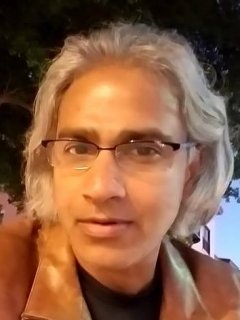 Major Field: Production and Operations Management (POM)Introduction to POM
Applied Decision Theory 
Manufacturing Resource Planning 
Applied Mathematical Programming 
Manufacturing Technology Management 
Advanced Optimization Topics in POMSeminar in POMBusiness Foundation & OtherMicro Economics 
Financial Accounting 
Macro Economics 
Managerial Accounting 
Marketing
Financial Management 
Unix & C Programming Language 
Minor Field: Statistics 
Design of Experiments 
Linear Regression Models 
Analysis of Variance 
Nonparametric StatisticsMinor Field: Operations ResearchNonlinear Programming
Analysis of Stochastic Processes
Reliability and Advanced Quality Control 
Advanced Topics in Management ScienceModeling & Control of Industrial     Systems 
Manufacturing Systems Design
Simulation and Optimization 
Topics in Quality Control
Project Management 
Industrial Robot ApplicationsAdvanced Operations Research 
Advanced Engineering Statistics
Topics in Industrial Engineering 
Independent Study in IE
Advanced Production and Inventory     Control Systems 
ErgonomicsMathematics (I, II, III, IV)PhysicsComputer ProgrammingEngineering MechanicsEngineering GraphicsStrength of Materials (I, II)Fluid MechanicsThermodynamics (I, II)Production Technology (I, II, III)Machine Drawing (I, II)Design of Machine Elements (I & II)Industrial and Operations ManagementAutomobile EngineeringPower Plant EngineeringTheory of Machines (I & II)Operations ResearchHeat TransferInstrumentationMetallurgyApplied Electronics